Zadavatel:		CPA Delfín, příspěvková organizace			Slovácké náměstí 2377, Uherský Brod			IČ: 71177108				Zastoupeno: Mgr. Vlastimil Šmíd, ředitelcpa delfín patrové parkoviště dřevěná fasádaTyp veřejné zakázky:	veřejná zakázka malého rozsahu, JOSEPHINA elektronické podání nabídky1. Ing. Ferdinand Kubáník2. Mgr. Vlastimil Šmíd3. Ing. Robert Vráblík4. Ing. Dagmar Braunerová5. Bc. Patrik NovákVšichni přítomní členové komise stvrzují svým podpisem prohlášení o střetu zájmů – viz Čestné prohlášení.Lhůta pro podání nabídek byla do: 			23.08.2022 v 09:00 hodin následně byly nabídky elektronicky zpřístupněny – otevřeny administrátorkou veřejných zakázek. Všechny nabídky byly podány v elektronické podobě.Zadavatel do konce lhůty pro podání nabídek přijal:	2 nabídkyPředpokládaná hodnota veřejné zakázky:		2.800.000 Kč bez DPHID Stav Čas podání/stažení Název účastníka IČO Autenticita Seriové číslo Vydavatel Manipulace 79136 podaná 23.08.2022 07:29:22 Gretes s.r.o. 26235366 - - - Nebyla 79145 podaná 23.08.2022 08:09:46 WOODCMTE s.r.o. 28335074 - - - Nebyla Celkový počet nabídek podaných ve lhůtě pro podání nabídek: 2Dle zákona č. 134/2016 Sb., o zadávání veřejných zakázek je možné otočit proces posouzení a hodnocení nabídek. Zadavatel má možnost nejdříve hodnotit nabídky a až poté přistoupit k posouzení nabídek Zadavatel tento postup analogicky použije u posouzení a hodnocení této veřejné zakázky malého rozsahu, tzn. po hodnocení nabídek bude posuzovat pouze nabídku prvního účastníka s nejlepším hodnocením ekonomické výhodnosti.Popis hodnocení údajů z nabídek:Základním kritériem pro zadání veřejné zakázky malého rozsahu je ekonomická výhodnost, konkrétně nejnižší nabídková cena. Aspekty odpovědného zadávání nejsou předmětem hodnocení.Popis srovnání hodnot získaných při hodnocení:Číselně vyjádřitelné hodnoty ve formě nabídkové ceny byly srovnávány od nejnižší nabídkové ceny až po nejvyšší nabídkovou cenu v částce s DPH.  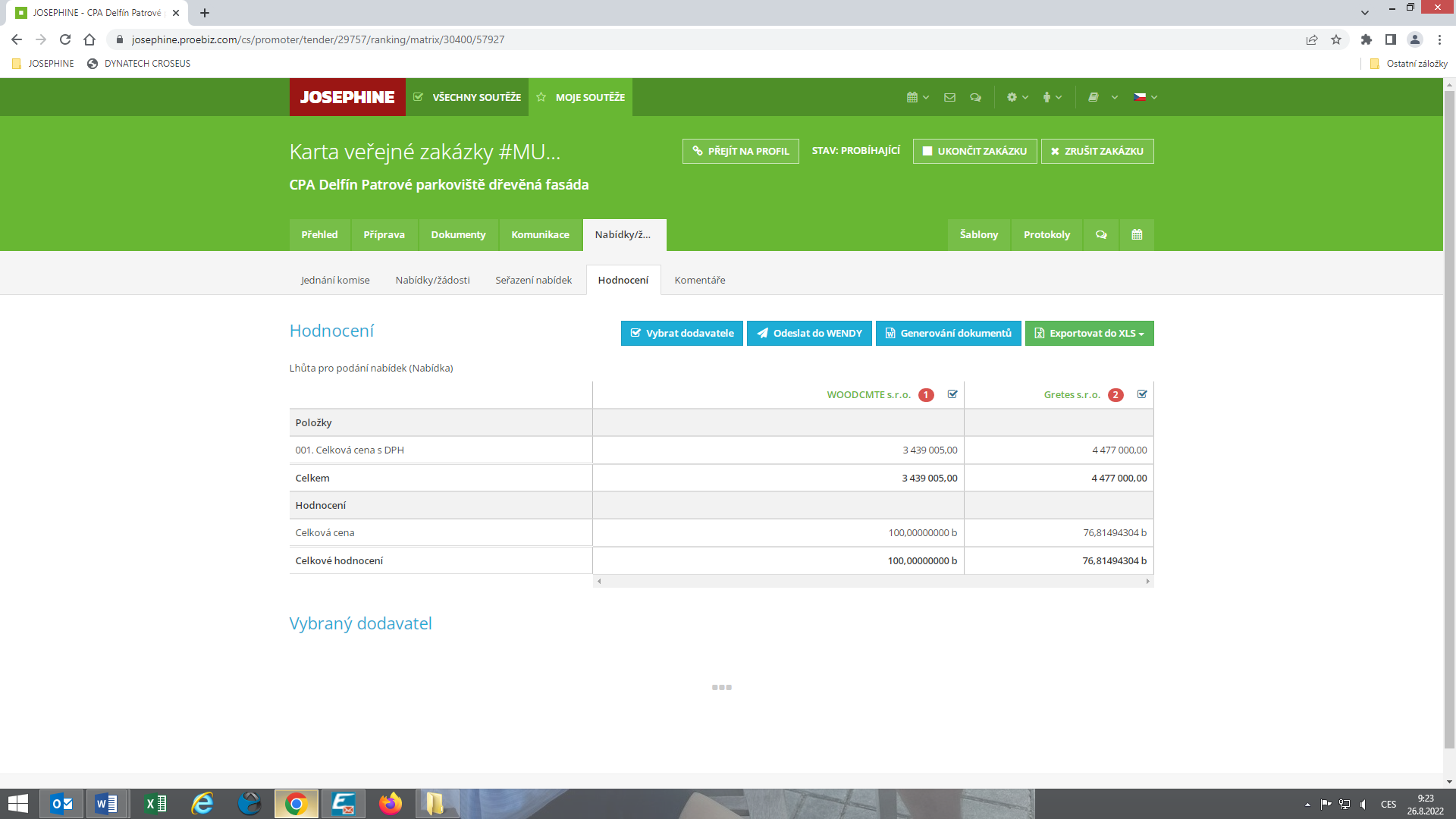 Seznam dokladů, které zadavatel požadoval prokázat:Profesní způsobilost, Technickou kvalifikaci, Návrh smlouvy o dílo, Položkový rozpočet, Krycí listVítězným dodavatelem byl komisí pro posouzení a hodnocení nabídek ustanoven dodavatel:V Uherském Brodě dne 30.08.2022Nabídka č. 1Obchodní jméno:Gretes s.r.o.Sídlo:Kudlovice 107, 687 03  BabiceIČ:26235366Údaje týkající se číselně vyjádřitelným kritériím hodnocení:4.477.000 Kč s DPHNabídka č. 2Obchodní jméno:WOODCMTE s.r.o.Sídlo:Bílovice 519, 687 12  BíloviceIČ:28335074Údaje týkající se číselně vyjádřitelným kritériím hodnocení:3.439.005 Kč s DPHNabídka č. 1Gretes s.r.o.Nabídka č. 2WOODCMTE s.r.o.Nabídka č. 1Obchodní jméno:Gretes s.r.o.Sídlo:Kudlovice 107, 687 03  BabiceIČ:26235366Profesní způsobilost:neposuzovánoTechnická kvalifikace:neposuzovánoOstatní požadavky zadavatele:neposuzovánoKomise nabídku vyřadila:NEDůvod vyřazení nabídky:-Nabídka č. 2Obchodní jméno:WOODCMTE s.r.o.Sídlo:Bílovice 519, 687 12  BíloviceIČ:28335074Profesní způsobilost:NEDodavatel ve své nabídce nepředložil profesní způsobilost. Byl vyzván k doplnění nabídky v termínu do 26.08.2022 do 09:00 hodin Technická kvalifikace: NEDodavatel ve své nabídce nepředložil technickou kvalifikaci. Byl vyzván k doplnění nabídky v termínu do 26.08.2022 do 09:00 hodinOstatní požadavky zadavatele:NEDodavatel ve své nabídce nepředložil smlouvu o dílo a položkový rozpočet tak, jak požadoval zadavatel. Byl vyzván k doplnění nabídky v termínu do 26.08.2022 do 09:00 hodinKomise nabídku vyřadila:NEDůvod vyřazení nabídky:-Nabídka č. 2Obchodní jméno:WOODCMTE s.r.o.Sídlo:Bílovice 519, 687 12  BíloviceIČ:28335074Profesní způsobilost:ANODodavatel v požadovaném termínu a v pořádku doručil doplnění. Technická kvalifikace:ANODodavatel v požadovaném termínu a v pořádku doručil doplnění.Ostatní požadavky zadavatele:ANODodavatel v požadovaném termínu a v pořádku doručil doplnění.Komise nabídku vyřadila:NEDůvod vyřazení nabídky:-Podaná nabídka č.:2.Obchodní jméno:WOODCMTE s.r.o.Hodnocené údaje:3.439.005 Kč s DPHČlenové komise:Členové komise:Podpisy:1.Ing. Ferdinand Kubáník2.Mgr. Vlastimil Šmíd3.Ing. Robert Vráblík4.Ing. Dagmar Braunerová5.Bc. Patrik Novák